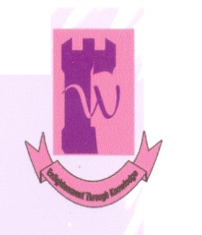 SHAHEED BENAZIR BHUTTO WOMEN UNVIERSITY PESHAWARMain Campus, Landay Sarak, Charsadda Road, LaramaEmail: a.r.m@sbbwu.edu.pk  Ph: 091-9224792Advertisement No. 1/2019Under the provision of Section 6(v) of the Khyber Pakhtunkhwa Universities Act No. X of 2012 (Amended in 2016), applications on prescribed form are invited from the Superannuated or Retired teachers (age not more than 65 years) for the  following positions on contract basis under section 11(5)e of  Shaheed Benazir Bhutto Women University, Peshawar.Complete application forms along with attested photocopies of educational testimonials, experience certificates, No Objection Certificate in case of In-service personnel, a recent passport size photograph, copy of computerized National Identity Card and a bank receipt of Rs.2000/- to be deposited in account No. 247136012 in UBL MCA, OR in case of other Provinces (Punjab, Sindh, Balochistan) a Bank Draft in the name of Vice-Chancellor Shaheed Benazir Bhutto Women University, Peshawar.  The applicants are required to submit all the above documents to office of the Deputy Registrar (Meetings), Charsadda Road Landay Sarak, Larama, Shaheed Benazir Bhutto Women University Peshawar on or before 16/03/2019. Incomplete applications and those received after due date shall not be entertained. Contact number & complete address must be given in the application. NOTE: The University reserves the right to increase or decrease the number of posts, not to fill any post OR reject any application. Application forms and Act are available on University website. Website: www.sbbwu.edu.pkDeputy Registrar (Meetings)Shaheed Benazir Bhutto Women University, PeshawarS.#Post No. of PostsQualification/Experience1.Professor Economics, Management Sciences, Law, Microbiology, History & Pakistan Studies and Physics (Male/Female)Note:  Females are encouraged to apply.1 eacha.  Ph.D. from an HEC recognized Institution in the relevant field,b. 15-years teaching/research experience in HEC recognized University or a post-graduate Institution or professional experience in the relevant field in a National or International organization.